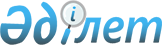 О внесении изменений в решение Бородулихинского районного маслихата от 30 декабря 2022 года № 26-13-VII "О бюджете Новопокровского сельского округа Бородулихинского района на 2023-2025 годы"Решение Бородулихинского районного маслихата области Абай от 23 ноября 2023 года № 10-13-VIII
      Бородулихинский районный маслихат РЕШИЛ:
      1. Внести в решение Бородулихинского районного маслихата "О бюджете Новопокровского сельского округа Бородулихинского района на 2023-2025 годы" от 30 декабря 2022 года № 26-13-VII следующие изменения:
      пункт 1 изложить в новой редакции:
      "1. Утвердить бюджет Новопокровского сельского округа на 2023-2025 годы согласно приложениям 1, 2, 3 соответственно, в том числе на 2023 год в следующих объемах:
      1) доходы – 69615,4 тысяч тенге, в том числе:
      налоговые поступления – 11742 тысяч тенге;
      неналоговые поступления – 0 тенге;
      поступления от продажи основного капитала– 200 тысяч тенге;
      поступления трансфертов – 57673,4 тысяч тенге;
      2) затраты – 71618,3 тысяч тенге;
      3) чистое бюджетное кредитование – 0 тенге;
      4) сальдо по операциям с финансовыми активами – 0 тенге;
      5) дефицит (профицит) бюджета – - 2002,9 тысяч тенге;
      6) финансирование дефицита (использование профицита) бюджета – 2002,9 тысяч тенге, в том числе:
      используемые остатки бюджетных средств – 2002,9 тысяч тенге.";
      пункт 3 изложить в новой редакции:
      "3. Предусмотреть в бюджете Новопокровского сельского округа на 2023 год целевые текущие трансферты из областного бюджета в сумме 4986,4 тысяч тенге.";
      пункт 4 изложить в новой редакции:
      "4. Предусмотреть в бюджете Новопокровского сельского округа на 2023 год целевые текущие трансферты из районного бюджета в сумме 7694 тысяч тенге.";
      приложение 1 к указанному решению изложить в новой редакции согласно приложению к настоящему решению.
      2. Настоящее решение вводится в действие с 1 января 2023 года. Бюджет Новопокровского сельского округа на 2023 год
					© 2012. РГП на ПХВ «Институт законодательства и правовой информации Республики Казахстан» Министерства юстиции Республики Казахстан
				
      Председатель районного маслихата 

С. Урашева
Приложение 1 к решению
Бородулихинского районного
маслихата
от 23 ноября 2023 года
№ 10-13-VIII
Категория
Категория
Категория
Категория
Сумма (тысяч тенге)
Класс
Класс
Класс
Сумма (тысяч тенге)
Подкласс
Подкласс
Сумма (тысяч тенге)
Наименование доходов
Сумма (тысяч тенге)
1.ДОХОДЫ
69615,4
1
Налоговые поступления
11742
01
Подоходный налог
1300
2
Индивидуальный подоходный налог
1300
04
Налоги на собственность 
10214
1
Налоги на имущество
260
3
Земельный налог
334
4
Налог на транспортные средства
9270
5
Единый земельный налог
350
05
Внутренние налоги на товары, работы и услуги
228
3
Поступления за использование природных и других ресурсов
228
2
Неналоговые поступления
0
3
Поступления от продажи основного капитала
200
03
Продажа земли и нематериальных активов 
200
1
Продажа земли
200
4
Поступления трансфертов
57673,4
02
Трансферты из вышестоящих органов государственного управления
57673,4
Целевые текущие трансферты 
57673,4
3
Трансферты из районного (города областного значения) бюджета 
57673,4
Функциональная группа
Функциональная группа
Функциональная группа
Функциональная группа
Функциональная группа
Сумма (тысяч тенге)
Функциональная подгруппа
Функциональная подгруппа
Функциональная подгруппа
Функциональная подгруппа
Сумма (тысяч тенге)
Администратор бюджетных программ
Администратор бюджетных программ
Администратор бюджетных программ
Сумма (тысяч тенге)
Программа
Программа
Сумма (тысяч тенге)
Наименование
Сумма (тысяч тенге)
II. ЗАТРАТЫ
71618,3
01
Государственные услуги общего характера
40935
1
Представительные, исполнительные и другие органы, выполняющие общие функции государственного управления
40935
124
Аппарат акима города районного значения, села, поселка, сельского округа
40935
001
Услуги по обеспечению деятельности акима города районного значения, села, поселка, сельского округа
38933
022
Капитальные расходы государственного органа
2002
 07
Жилищно-коммунальное хозяйство
13162,4
3
Благоустройство населенных пунктов
13162,4
124
Аппарат акима города районного значения, села, поселка, сельского округа
13162,4
008
Освещение улиц в населенных пунктах
7938
009
Обеспечение санитарии населенных пунктов
329
011
Благоустройство и озеленение населенных пунктов
4895,4
08
Культура, спорт, туризм и информационное пространство
9425
1
Деятельность в области культуры
9425
124
Аппарат акима города районного значения, села, поселка, сельского округа
9425
006
Поддержка культурно-досуговой работы на местном уровне
9425
12
Транспорт и коммуникации
8095
1
Автомобильный транспорт
8095
124
Аппарат акима города районного значения, села, поселка, сельского округа
8095
013
Обеспечение функционирования автомобильных дорог в городах районного значения, селах, поселках, сельских округах
8095
15
Трансферты
0,9
1
Трансферты
0,9
124
Аппарат акима города районного значения, села, поселка, сельского округа
0,9
044
Возврат сумм неиспользованных (недоиспользованных) целевых трансфертов из республиканского бюджета на счет целевого трансферта из Национального фонда РК 
0,1
048
Возврат сумм неиспользованных (недоиспользованных) целевых трансфертов
0,8
III .Чистое бюджетное кредитование
0
IV. Сальдо по операциям с финансовыми активами
0
V. Дефицит (профицит) бюджета
-2002,9
VI. Финансирование дефицита (использование профицита) бюджета
2002,9
8
Используемые остатки бюджетных средств
2002,9
1
Остатки бюджетных средств
2002,9
1
Свободные остатки
2002,9